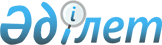 О внесении дополнений в приказ Министра внутренних дел Республики Казахстан от 13 августа 2014 года № 508 "Об утверждении Правил проведения воспитательной работы с осужденными к лишению свободы"Приказ Министра внутренних дел Республики Казахстан от 26 июня 2023 года № 512. Зарегистрирован в Министерстве юстиции Республики Казахстан 27 июня 2023 года № 32913
      ПРИКАЗЫВАЮ:
      1. Внести в приказ Министра внутренних дел Республики Казахстан от 13 августа 2014 года № 508 "Об утверждении Правил проведения воспитательной работы с осужденными к лишению свободы" (зарегистрирован в Министерстве юстиции Республики Казахстан 11 сентября 2014 года № 9729) следующие дополнения:
      Правила проведения воспитательной работы с осужденными к лишению свободы, утвержденных указанным приказом:
      дополнить главой 12, следующего содержания:
      "Глава 12. Согласование кандидатур осужденных для осуществления ухода за осужденными с инвалидностью первой группы и контроль за их деятельностью.";
      дополнить пунктами 84, 85, 86, 87, 88, 89, 90, 91 и 92 следующего содержания:
      "84. Осужденный с инвалидностью первой группы в случае необходимости осуществления за ним ухода пишет заявку по форме согласно приложению 26 к настоящим Правилам на имя начальника учреждения для согласования кандидатуры из числа осужденных для осуществления ухода за ним.
      85. В качестве лиц, осуществляющих уход за осужденными с инвалидностью первой группы, допускаются осужденные:
      - имеющие положительную степень поведения;
      - содержащиеся на облегченных условиях отбывания наказания;
      - не имеющие медицинские противопоказания для осуществления ухода за осужденными с инвалидностью первой группы, предусмотренные подпунктами 2) и 3) пункта 3 статьи 172 Социального кодекса;
      - проживающие в одном отряде учреждения с лицом с инвалидностью первой группы.
      86. Кандидатура осужденного, в качестве лица осуществляющего уход за осужденным с инвалидностью первой группы определяется на заседании комиссии, утверждаемой начальником учреждения, в течении трех рабочих дней со дня поступления письменной заявки.
      Начальник отряда до начала заседания комиссии учреждения готовит в отношении кандидатов характеристику, справку о поощрениях и взысканиях, а также осуществляет сбор следующих материалов:
      - психологическую характеристику;
      - справку о состоянии здоровья с медицинской организации, расположенной на территории учреждения.
      С учетом мнения членов комиссии учреждения начальник учреждения принимает окончательное решение.
      87. После определения кандидатуры, в качестве лица, осуществляющего уход осужденный с инвалидностью первой группы пишет заявление по форме согласно Правил назначения выплаты государственного пособия, назначаемого и выплачиваемого матери или отцу, усыновителю (удочерителю), опекуну (попечителю),воспитывающим ребенка с инвалидностью (детей с инвалидностью), государственного пособия лицам осуществляющим уход за лицом с инвалидностью первой группы, утвержденных уполномоченным органом в соответствии с абзацем четвертым пункта 4 статьи 171 Социального кодекса Республики Казахстан (далее – заявление), которое в день подписания заявления предоставляется в Государственную корпорацию "Правительство для граждан" (далее – Государственная корпорация).
      88. В учреждениях осужденное лицо может осуществлять уход только за одним лицом, осужденным с инвалидностью первой группы.
      89. При выбытии осужденного с инвалидностью первой группы и/или осуществляющего уход за ним из учреждения:
      - в медицинские организации для получения плановой специализированной медицинской помощи в стационарных условиях и экстренных случаях, при наличии угрозы для жизни пациента;
      - в следственные изоляторы для участия в следственных действиях на основании постановления органов уголовного преследования, санкционированного прокурором администрация учреждения
      в течение одного рабочего дня со дня выбытия одного из вышеуказанных лиц из учреждения уведомляет согласно приложению 27 к настоящим Правилам через информационную систему или на бумажном носителе Государственную корпорацию о приостановлении выплаты пособия лицу, осуществляющему уход, до прибытия в учреждение.
      На период выбытия осужденного лица, осуществляющего уход, администрация учреждения принимает меры по организации ухода за осужденным лицом с инвалидностью первой группы.
      При возвращении вышеуказанных лиц обратно в то же учреждение, откуда они выбыли, администрация учреждения в течение одного рабочего дня по форме согласно приложению 27 к настоящим Правилам уведомляет через информационную систему или на бумажном носителе Государственную корпорацию о прибытии в учреждение.
      90. При истечении срока отбывания наказания либо освобождения по иным основаниям осужденного лица с инвалидностью первой группы или осужденного лица, осуществляющего за ним уход, администрация учреждения в течение десяти рабочих дней до наступления этой даты уведомляет Государственную корпорацию согласно приложению 28 к настоящим Правилам через информационную систему или на бумажном носителе.
      91. Замена осужденного лица, осуществляющего уход, производится на основании заявления осужденного лица с инвалидностью первой группы по согласованию с администрацией учреждения в таком же порядке, как при первичном отборе в соответствии с пунктами 84, 85, 86 и 87 настоящих Правил.
      92. Администрация учреждения в целях осуществления оказания качественного ухода ведет контроль за деятельностью осужденного лица, осуществляющим уход за осужденным лицом с инвалидностью первой группы, путем проведения бесед, обхода, мониторинга камер видеонаблюдения.";
      дополнить приложениями 26, 27 и 28 согласно приложениям 1, 2 и 3 к настоящему приказу.
      2. Комитету уголовно-исполнительной системы Министерства внутренних дел Республики Казахстан в установленном законодательством Республики Казахстан порядке обеспечить:
      1) государственную регистрацию настоящего приказа в Министерстве юстиции Республики Казахстан;
      2) размещение настоящего приказа на интернет-ресурсе Министерства внутренних дел Республики Казахстан;
      3) в течение десяти рабочих дней после государственной регистрации настоящего приказа представление в Юридический департамент Министерства внутренних дел Республики Казахстан сведений об исполнении мероприятий, предусмотренных подпунктами 1) и 2) настоящего пункта.
      3. Контроль за исполнением настоящего приказа возложить на курирующего заместителя министра внутренних дел Республики Казахстан.
      4. Настоящий приказ вводится в действие по истечении десяти календарных дней после дня его первого официального опубликования. ЗАЯВКА
      Прошу Вас согласовать кандидатуру лица для осуществления уходаза мною из числа следующих осужденных:1. ____________________________;2. ____________________________;3. ____________________________.________________________________(Ф.И.О., подпись осужденного и дата) УВЕДОМЛЕНИЕ
      Сообщаем Вам, что "___" ____________ 20__ года осужденный_________________________________________________________осуществляющий уход за осужденным (Ф.И.О. при его наличии)с инвалидностью первой группы _____________________________выбыл/прибыл из/в (Ф.И.О. при его наличии)учреждения/учреждение №__в связи с __________________________________________________.(указать причину)Начальник учреждения №__ ДУИС по _________ области_________________________ ________ ________________________(специальное звание) (подпись) (Ф.И.О. при его наличии)  УВЕДОМЛЕНИЕ
      Сообщаем Вам, что "___" _____________ 20__ года осужденный_____________________________________осуществляющий уход за осужденным (Ф.И.О. при его наличии)с инвалидностью первой группы ___________________________освобождается либо (Ф.И.О. при его наличии)освободился из учреждения №__в связи с ________________________________________________.(указать причину)Начальник учреждения №___ ДУИС по ______________ области_________________________ ________ ______________________(специальное звание) (подпись) (Ф.И.О. при его наличии) 
					© 2012. РГП на ПХВ «Институт законодательства и правовой информации Республики Казахстан» Министерства юстиции Республики Казахстан
				
      Министр внутренних делРеспублики Казахстан

М. Ахметжанов
Приложение 1 к приказу
Министра внутренних дел
Республики Казахстан
"О внесении дополнений в приказ
Министра внутренних дел
Республики Казахстан
от 13 августа 2014 года № 508
"Об утверждении Правил
проведения воспитательной
работы с осужденными
к лишению свободы"
от 26 июня 2023 года № 512Приложение 26
к Правилам проведения
воспитательной работы
с осужденными к лишению
свободыФормаНачальнику учреждения №__
ДУИС по __________ области
_________________________
(специально звание)
_________________________
(Ф.И.О. при его наличии)
от осужденного с инв.1-й гр.
_________________________
(Ф.И.О. при его наличии)Приложение 2 к приказу
Министра внутренних дел Республики Казахстан
"О внесении дополнений в приказ
Министра внутренних дел
Республики Казахстан
от 13 августа 2014 года № 508
"Об утверждении Правил
проведения воспитательной
работы с осужденными
к лишению свободы"
от "__" ______ 20__ года № ___Приложение 27
к Правилам проведения
воспитательной работы
с осужденными к лишению
свободыФорма_________________________
(наименование подразделения
Государственной корпорации)
__________________ областиПриложение 3 к приказу
Министра внутренних дел
Республики Казахстан
"О внесении дополнений в приказ
Министра внутренних дел
Республики Казахстан
от 13 августа 2014 года № 508
"Об утверждении Правил
проведения воспитательной
работы с осужденными
к лишению свободы"
от "__" ______ 20__ года № ___Приложение 28
к Правилам проведения
воспитательной работы
с осужденными к лишению
свободы
_________________________
((наименование подразделения
Государственной корпорации)
__________________ области